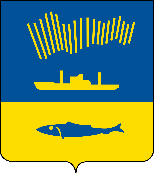 АДМИНИСТРАЦИЯ ГОРОДА МУРМАНСКАП О С Т А Н О В Л Е Н И Е   .  .                                                                                                            №     В соответствии с решением Совета депутатов города Мурманска от 30.10.2008 № 54-669 «Об оплате труда работников муниципальных казенных, бюджетных и автономных учреждений города Мурманска», постановлением администрации города Мурманска от 03.04.2013 № 690 «Об оплате труда работников муниципальных учреждений города Мурманска», постановлением администрации города Мурманска от 11.10.2019 № 3376 «О повышении заработной платы работникам муниципальных учреждений города Мурманска в 2019 году»  п о с т а н о в л я ю: 1. Внести в примерное положение об оплате труда работников муниципальных учреждений, подведомственных комитету по социальной поддержке, взаимодействию с общественными организациями и делам молодежи администрации города Мурманска, утвержденное постановлением администрации города Мурманска от 10.06.2013 № 1437 (в ред. постановлений от 29.10.2013 № 3027, от 04.02.2014 № 249, от 11.04.2014 № 1009, от 29.07.2014 № 2431, от 20.10.2014 № 3491, от 09.02.2015 № 326, от 30.03.2015 № 837, 
от 19.11.2015 № 3193, от 25.11.2016 № 3604, от 30.01.2017  № 193, от 17.01.2018 № 49), следующие изменения:- приложение к примерному положению изложить в новой редакции согласно приложению к настоящему постановлению.Отделу информационно-технического обеспечения и защиты информации администрации города Мурманска (Кузьмин А.Н.) организовать размещение настоящего постановления с приложением на официальном сайте администрации города Мурманска в сети Интернет.Редакции газеты «Вечерний Мурманск» (Хабаров В.А.) опубликовать настоящее постановление.Настоящее постановление вступает в силу со дня официального опубликования и распространяется на правоотношения, возникшие с 01.10.2019. Контроль за выполнением настоящего постановления возложить на заместителя главы администрации города Мурманска Левченко Л.М.Временно исполняющий полномочияглавы администрации города Мурманска                                       А. Г. Лыженков Минимальные размеры
окладов по должностям работников, осуществляющих профессиональную деятельность по общеотраслевым должностям служащих по профессиональным квалификационным группамМинимальные размеры окладов
работников, осуществляющих профессиональную деятельность по общеотраслевым профессиям рабочих___________________________________________________Приложениек постановлению администрации города Мурманска от __________ № ______Квалификационные
уровниДолжности, отнесенные к квалификационным уровнямМинимальный размер оклада (рублей)123Профессиональная квалификационная группа «Общеотраслевые должности служащих первого уровня»Профессиональная квалификационная группа «Общеотраслевые должности служащих первого уровня»Профессиональная квалификационная группа «Общеотраслевые должности служащих первого уровня»1 квалификационный уровеньДелопроизводитель, секретарь3102,00Профессиональная квалификационная группа «Общеотраслевые должности служащих второго уровня»Профессиональная квалификационная группа «Общеотраслевые должности служащих второго уровня»Профессиональная квалификационная группа «Общеотраслевые должности служащих второго уровня»1 квалификационный уровеньСпециалист по работе с молодежью, техник-программист3262,002 квалификационный уровеньЗаведующий хозяйством.Должности служащих первого квалификационного уровня, по которым устанавливается II внутридолжностная категория3262,003 квалификационный уровеньДолжности служащих первого квалификационного уровня, по которым может устанавливаться 1 внутридолжностная категория3262,004 квалификационный уровеньДолжности служащих первого квалификационного уровня, по которым может устанавливаться производное должностное наименование "ведущий"3262,00Профессиональная квалификационная группа «Общеотраслевые должности служащих третьего уровня»Профессиональная квалификационная группа «Общеотраслевые должности служащих третьего уровня»Профессиональная квалификационная группа «Общеотраслевые должности служащих третьего уровня»1 квалификационный уровеньБухгалтер, инженер-электроник (электроник), психолог, специалисты всех наименований, экономист, юрисконсульт4454,00Квалификационные
уровниДолжности, отнесенные к квалификационным уровнямМинимальный размер оклада (рублей)1232 квалификационный уровеньДолжности служащих первого квалификационного уровня, по которым устанавливается II внутридолжностная категория3 квалификационный уровеньДолжности служащих первого квалификационного уровня, по которым может устанавливаться I внутридолжностная категория4 квалификационный уровеньДолжности служащих первого квалификационного уровня, по которым может устанавливаться производное должностное наименование "ведущий"5 квалификационный уровеньЗаместитель начальника отдела (структурного подразделения), главные специалисты в отделах (структурных подразделениях), заместитель главного бухгалтераПрофессиональная квалификационная группа «Общеотраслевые должности служащих четвертого уровня»Профессиональная квалификационная группа «Общеотраслевые должности служащих четвертого уровня»Профессиональная квалификационная группа «Общеотраслевые должности служащих четвертого уровня»1 квалификационный уровеньНачальник отдела (центра)7642,003 квалификационный уровеньНачальник структурного подразделения7642,00Разряд работ в соответствии с Единым тарифно-квалификационным справочником работ и профессий рабочихМинимальный размер оклада (рублей)1 разряд работ в соответствии с Единым тарифно-квалификационным справочником работ и профессий рабочих2864,002 разряд работ в соответствии с Единым тарифно-квалификационным справочником работ и профессий рабочих2943,003 разряд работ в соответствии с Единым тарифно-квалификационным справочником работ и профессий рабочих3342,00